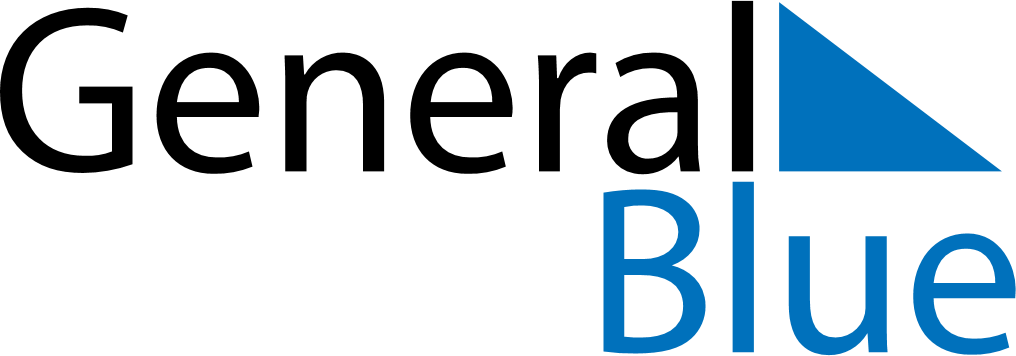 2025 – Q3Svalbard and Jan Mayen  2025 – Q3Svalbard and Jan Mayen  2025 – Q3Svalbard and Jan Mayen  2025 – Q3Svalbard and Jan Mayen  2025 – Q3Svalbard and Jan Mayen  JulyJulyJulyJulyJulyJulyJulySundayMondayTuesdayWednesdayThursdayFridaySaturday12345678910111213141516171819202122232425262728293031AugustAugustAugustAugustAugustAugustAugustSundayMondayTuesdayWednesdayThursdayFridaySaturday12345678910111213141516171819202122232425262728293031SeptemberSeptemberSeptemberSeptemberSeptemberSeptemberSeptemberSundayMondayTuesdayWednesdayThursdayFridaySaturday123456789101112131415161718192021222324252627282930